The Pulse Check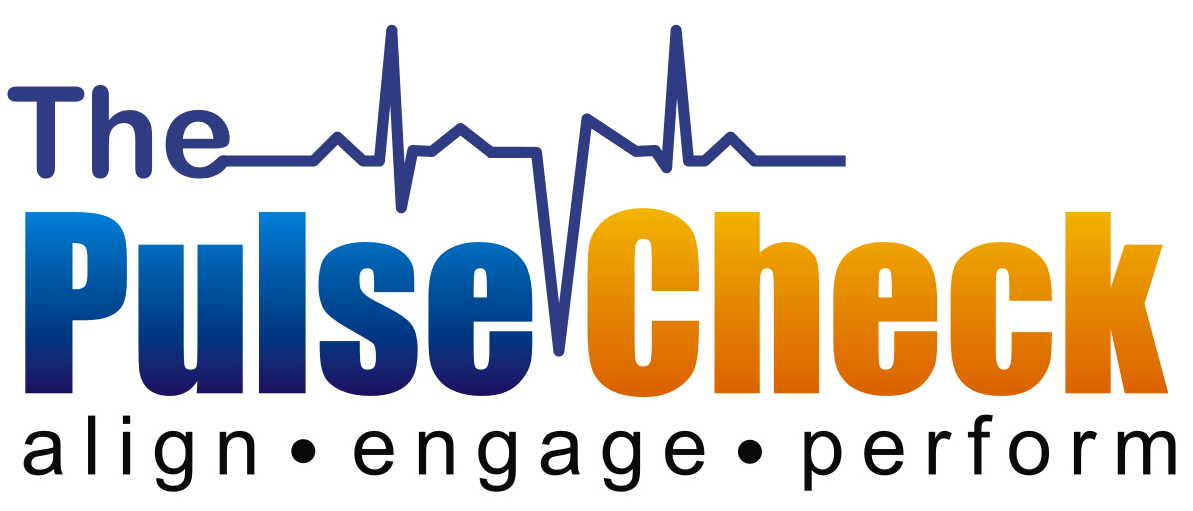 Goal Planning TemplateEmployee InformationEmployee InformationEmployee InformationEmployee InformationEmployee InformationEmployee InformationEmployee Name:                                                                        Employee ID:                                                                                    Employee ID:                                                                                    Employee ID:                                                                                    Employee ID:                                                                                    Employee ID:            Job Title:Department:Department:Supervisor:Date:Review Period:  Review Period:             to                      to           InstructionsInstructionsInstructionsInstructionsInstructionsInstructionsGoals should always be:  S – Specific     M – Measurable     A – Achievable     R – Relevant    T – Time BoundSpecific & strategic. Linked to position summary, departmental goals/mission, and/or overall organizational goals and strategic plans.  Answers the question—Who? and What?Measurement. This answers the question how. How will the goal/objective be evaluated? (Use quantitative measures such as % or dollar increase in revenue or market share and/or use qualitative measures which are descriptive of criteria.)Ambitious but attainable. Establishing targets that have a stretch element is critical to both individual development and organizational performance. Relevant (results oriented). The goals are aligned with current tasks and projects and focus in one defined area; include the expected result.Time Bound. Goals have a clearly defined time-frame including a target or deadline date.Importance. Rank the goal as Essential, Important, or Desirable as follows:Essential – required for job performance
Important – helpful for job performance
Desirable – asset for job performanceGoals should always be:  S – Specific     M – Measurable     A – Achievable     R – Relevant    T – Time BoundSpecific & strategic. Linked to position summary, departmental goals/mission, and/or overall organizational goals and strategic plans.  Answers the question—Who? and What?Measurement. This answers the question how. How will the goal/objective be evaluated? (Use quantitative measures such as % or dollar increase in revenue or market share and/or use qualitative measures which are descriptive of criteria.)Ambitious but attainable. Establishing targets that have a stretch element is critical to both individual development and organizational performance. Relevant (results oriented). The goals are aligned with current tasks and projects and focus in one defined area; include the expected result.Time Bound. Goals have a clearly defined time-frame including a target or deadline date.Importance. Rank the goal as Essential, Important, or Desirable as follows:Essential – required for job performance
Important – helpful for job performance
Desirable – asset for job performanceGoals should always be:  S – Specific     M – Measurable     A – Achievable     R – Relevant    T – Time BoundSpecific & strategic. Linked to position summary, departmental goals/mission, and/or overall organizational goals and strategic plans.  Answers the question—Who? and What?Measurement. This answers the question how. How will the goal/objective be evaluated? (Use quantitative measures such as % or dollar increase in revenue or market share and/or use qualitative measures which are descriptive of criteria.)Ambitious but attainable. Establishing targets that have a stretch element is critical to both individual development and organizational performance. Relevant (results oriented). The goals are aligned with current tasks and projects and focus in one defined area; include the expected result.Time Bound. Goals have a clearly defined time-frame including a target or deadline date.Importance. Rank the goal as Essential, Important, or Desirable as follows:Essential – required for job performance
Important – helpful for job performance
Desirable – asset for job performanceGoals should always be:  S – Specific     M – Measurable     A – Achievable     R – Relevant    T – Time BoundSpecific & strategic. Linked to position summary, departmental goals/mission, and/or overall organizational goals and strategic plans.  Answers the question—Who? and What?Measurement. This answers the question how. How will the goal/objective be evaluated? (Use quantitative measures such as % or dollar increase in revenue or market share and/or use qualitative measures which are descriptive of criteria.)Ambitious but attainable. Establishing targets that have a stretch element is critical to both individual development and organizational performance. Relevant (results oriented). The goals are aligned with current tasks and projects and focus in one defined area; include the expected result.Time Bound. Goals have a clearly defined time-frame including a target or deadline date.Importance. Rank the goal as Essential, Important, or Desirable as follows:Essential – required for job performance
Important – helpful for job performance
Desirable – asset for job performanceGoals should always be:  S – Specific     M – Measurable     A – Achievable     R – Relevant    T – Time BoundSpecific & strategic. Linked to position summary, departmental goals/mission, and/or overall organizational goals and strategic plans.  Answers the question—Who? and What?Measurement. This answers the question how. How will the goal/objective be evaluated? (Use quantitative measures such as % or dollar increase in revenue or market share and/or use qualitative measures which are descriptive of criteria.)Ambitious but attainable. Establishing targets that have a stretch element is critical to both individual development and organizational performance. Relevant (results oriented). The goals are aligned with current tasks and projects and focus in one defined area; include the expected result.Time Bound. Goals have a clearly defined time-frame including a target or deadline date.Importance. Rank the goal as Essential, Important, or Desirable as follows:Essential – required for job performance
Important – helpful for job performance
Desirable – asset for job performanceGoals should always be:  S – Specific     M – Measurable     A – Achievable     R – Relevant    T – Time BoundSpecific & strategic. Linked to position summary, departmental goals/mission, and/or overall organizational goals and strategic plans.  Answers the question—Who? and What?Measurement. This answers the question how. How will the goal/objective be evaluated? (Use quantitative measures such as % or dollar increase in revenue or market share and/or use qualitative measures which are descriptive of criteria.)Ambitious but attainable. Establishing targets that have a stretch element is critical to both individual development and organizational performance. Relevant (results oriented). The goals are aligned with current tasks and projects and focus in one defined area; include the expected result.Time Bound. Goals have a clearly defined time-frame including a target or deadline date.Importance. Rank the goal as Essential, Important, or Desirable as follows:Essential – required for job performance
Important – helpful for job performance
Desirable – asset for job performanceMy 1st Goal/ObjectiveMy 1st Goal/ObjectiveMy 1st Goal/ObjectiveMy 1st Goal/ObjectiveMy 1st Goal/ObjectiveMy 1st Goal/ObjectiveDescription:Description:Description:Description:Description:Description:Measurement: How will we know I’ve successfully achieved this goal?Relevance: How does this goal relate to my role?Time frame for completion: When do I expect to complete this? What are the significant milestones?Importance:	 Essential                Important                DesirableMeasurement: How will we know I’ve successfully achieved this goal?Relevance: How does this goal relate to my role?Time frame for completion: When do I expect to complete this? What are the significant milestones?Importance:	 Essential                Important                DesirableMeasurement: How will we know I’ve successfully achieved this goal?Relevance: How does this goal relate to my role?Time frame for completion: When do I expect to complete this? What are the significant milestones?Importance:	 Essential                Important                DesirableMeasurement: How will we know I’ve successfully achieved this goal?Relevance: How does this goal relate to my role?Time frame for completion: When do I expect to complete this? What are the significant milestones?Importance:	 Essential                Important                DesirableMeasurement: How will we know I’ve successfully achieved this goal?Relevance: How does this goal relate to my role?Time frame for completion: When do I expect to complete this? What are the significant milestones?Importance:	 Essential                Important                DesirableMeasurement: How will we know I’ve successfully achieved this goal?Relevance: How does this goal relate to my role?Time frame for completion: When do I expect to complete this? What are the significant milestones?Importance:	 Essential                Important                DesirableMy 2nd Goal/ObjectiveDescription:Measurement: How will we know I’ve successfully achieved this goal?Relevance: How does this goal relate to my role?Time frame for completion: When do I expect to complete this? What are the significant milestones?Importance:	 Essential                Important                DesirableMy 3rd Goal/ObjectiveDescription:Measurement: How will we know I’ve successfully achieved this goal?Relevance: How does this goal relate to my role?Time frame for completion: When do I expect to complete this? What are the significant milestones?Importance:	 Essential                Important                DesirableResources RequiredMy 1st Goal/Objective:My 2nd Goal/Objective:My 3rd Goal/Objective:My CommitmentSignature:  ______________________________    Date:  ________________________